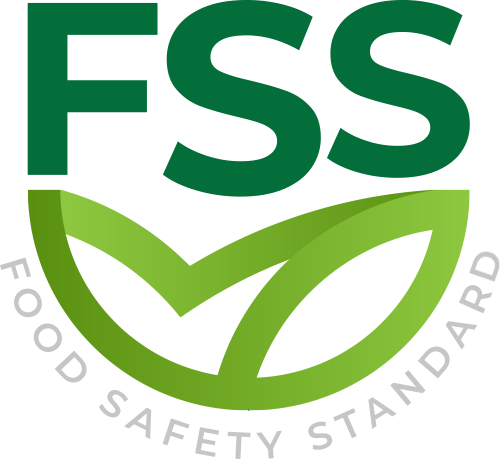 OBJECTIVEA.1 The DiagramThe FSS certification program outlines the audit and certification requirements for the food safety management system (FSMS) and quality management system (QMS) of organizations in the food supply chain. This certificate confirms that the organization's FSS or food safety management system (FSMS) and quality management system (QMS) meet the requirements of the scheme.Additional FSS requirements determined by our stakeholdersISO 9001:2015 requirementsISO 22000:2018 requirements for any organization in the food chainThe purpose of the plan is to ensure that it continues to meet the requirements of the international food industry, thereby obtaining certification and ensuring that the organization provides safe food to its customers.A.2 Ownership and GovernanceThe FSS Foundation retains the ownership and copyright of all project-related documents, and holds agreements with all relevant certification agencies, accreditation agencies, and training institutions.SCOPEThe plan aims to audit, certify and register organizations in the following food chain categories.B.1 CATEGORY ( FSS-01…15) B.1.1 The food chain subcategory AI refers to raising livestock on land for human consumption. Does not include activities such as hunting or trapping.B.1.2 Food chain category FSS involves the following food processing activities:Processing of perishable animal products. Production of animal products, including fish and seafood, meat, eggs, dairy products and fish products.Processing of perishable plant products. Production of plant products, including fresh fruits and fresh juices, vegetables, grains, nuts and beans, frozen water-based products (such as ice).Processing of perishable animal and plant products. Produce mixed plant and animal products, including pizza, lasagna, sandwiches, dumplings, and ready-to-eat meals.Processing of environmentally stable products. Production of food stored and sold at ambient temperature from any source, including canned food, biscuits, bread, snacks, oil, drinking water, beverages, pasta, flour, sugar, and food-grade salt.B.1.3 Food chain category FSS covers the production of animal feed and pet food:       a) Produce feed from single or mixed food sources for food animals.       b) Production of pet food (only for dogs and cats). Produce feed from single or mixed            food  sources for non-food animals.       c) Production of pet food (for other pets).B.1.4 Food chain category FSS is applicable to the provision of catering services to consumers. Food is prepared at the place of consumption or satellite unit.B.1.5 Food chain category FSS applies to retail and wholesale activities.B.1.6 Food chain category FFS is applicable to third-party logistics service providers who actually store and/or transport food, feed, or food/feed packaging materials, regardless of their legal product ownership. It may include other activities, such as repackaging products, freezing and thawing activities.B.1.7 The packaging covered by Food Chain Category FSS includes the production of food/feed packaging, food/feed packaging materials and intermediate products, which are used for:a) Direct food contact surfaces or materials that will come into contact with food during the normal use of food packaging and/or food packaging (ie, body contact with food or contact with headspace);b) Indirect contact with food surfaces or materials that are not in direct contact with food during the normal use of food packaging, but may transfer substances to food.B.1.8 Food chain category FSS involves the production of biochemicals and is suitable for the production of food and feed additives, vitamins, minerals, biological cultures, flavors, enzymes and processing aids, but does not include pesticides, drugs, fertilizers and detergents .C.FSS QUALITYThe FSS quality certification is a voluntary supplement to the FSS certification requirements and supplements these requirements with all the requirements of the ISO 9001 quality management system, resulting in the FSS certificate of the FSS quality category.Requirements for quality development, implementation and maintenanceThe management system is specified in the ISO 9001 "Quality Management System Requirements" standard.CategoryDescriptionFSS-01Biochemical product productionFSS-02Production of food packaging and packaging materials.FSS-03Provide transportation and storage services for environmentally stable food, feed and packaging materials.FSS-04Provide transportation and storage services for perishable food and feed.FSS-05Retail /WholesaleFSS-06CateringFSS-07Production of pet food (for other pets).FSS-08Production of pet food (only for dogs and cats).FSS-09Feed productionFSS-10Processing of stable products at room temperatureFSS-11Processing of perishable animal and plant products (mixed products)FSS-12Processing of perishable plant productsFSS-13Processing of perishable animal productsFSS-14Fish and seafood farmingFSS-15Animal breeding with meat/milk/egg/honey as raw materials